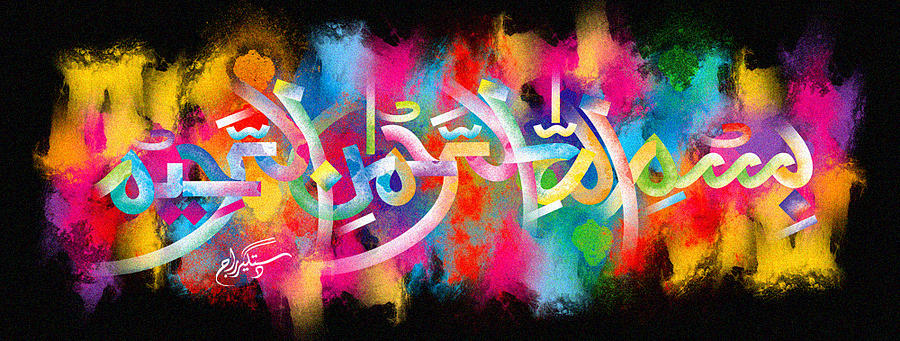 The Miracle All-Purpose SeasoningPowderThe Exclusive Islamic Miracle Photographs of Dr Umar Elahi AzamFriday 18th December 2015Manchester, UKIntroductionThere were numerous impressions of the Name of Allah  formed by the seasoning powder.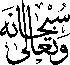 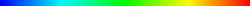 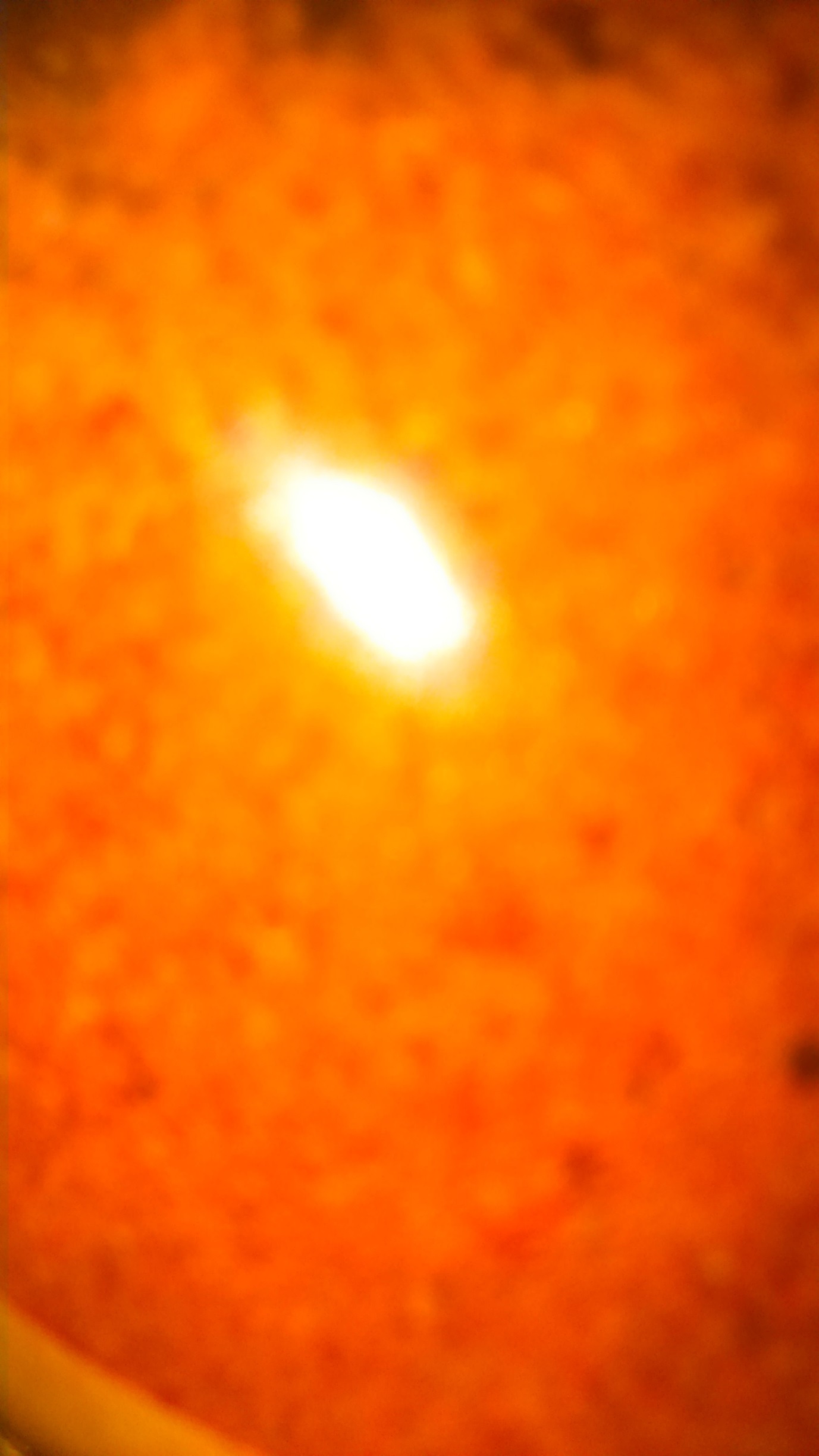 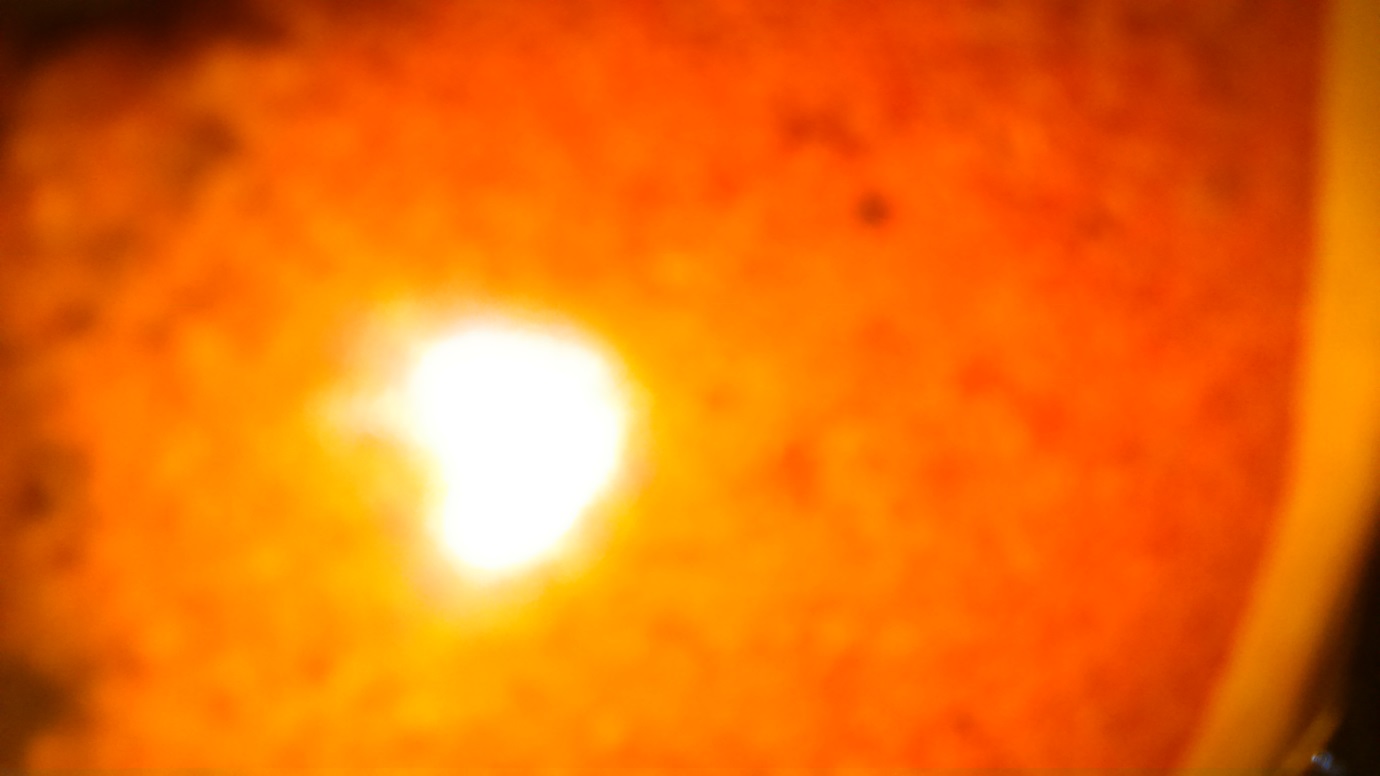 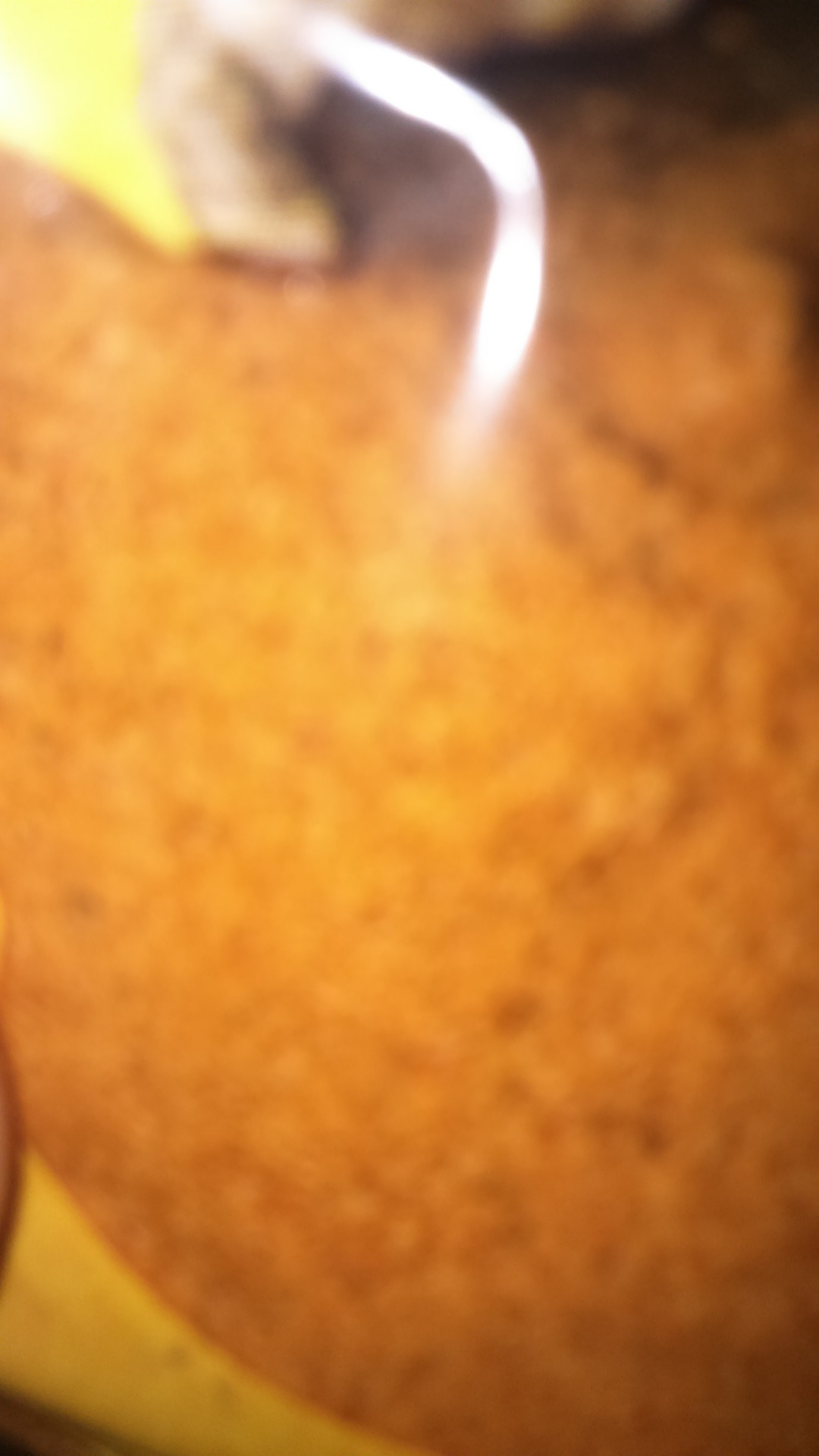 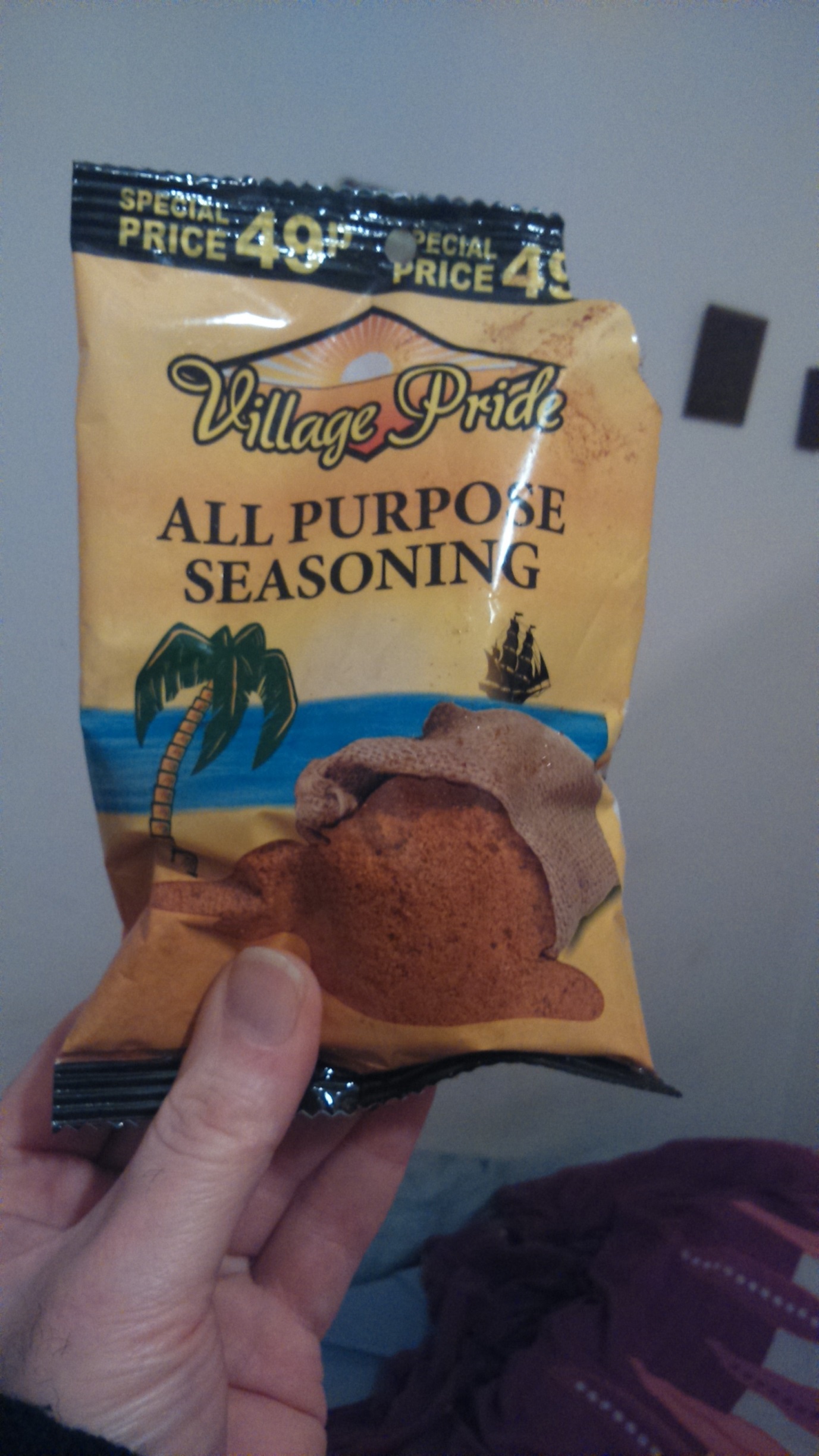 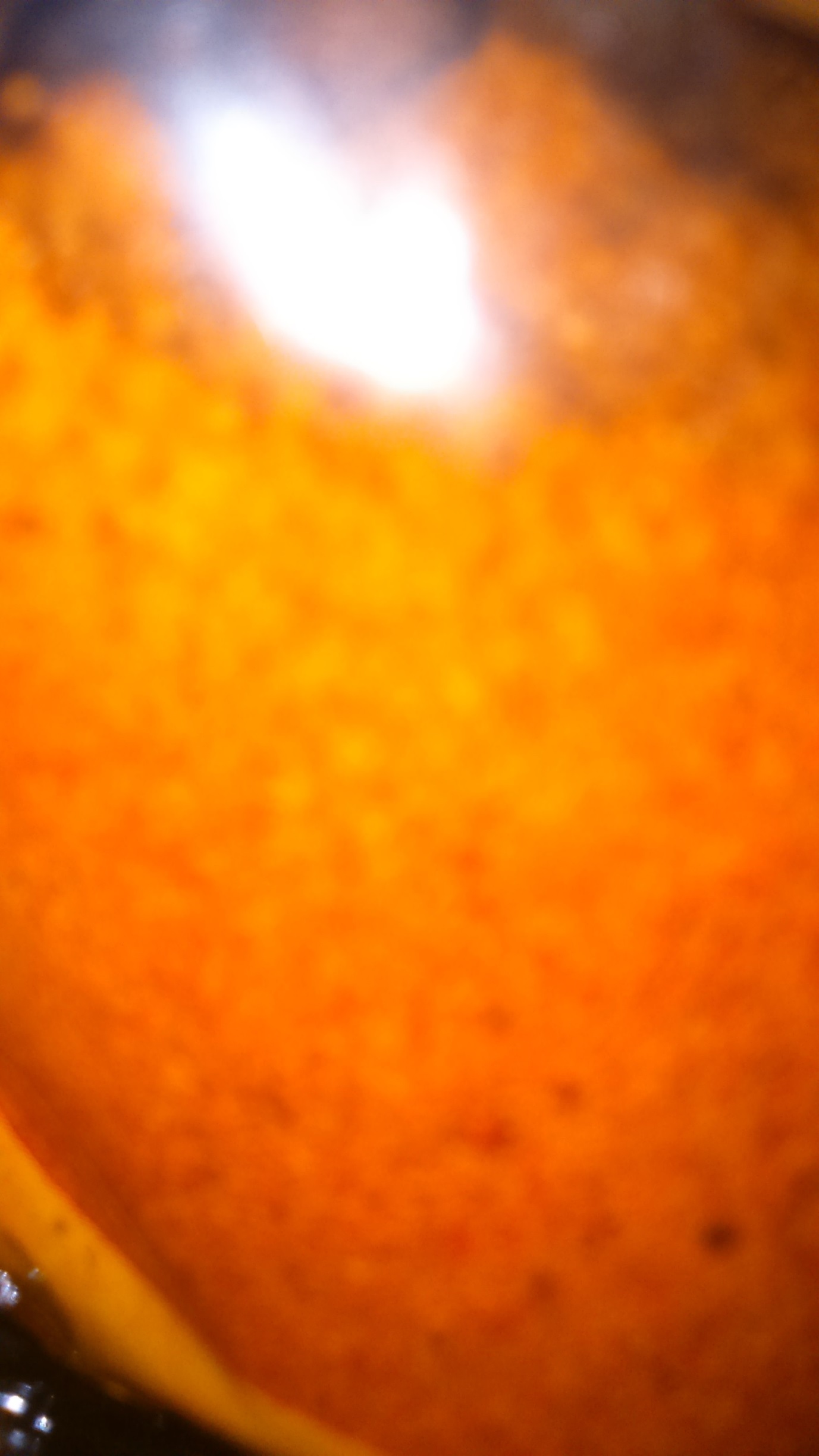 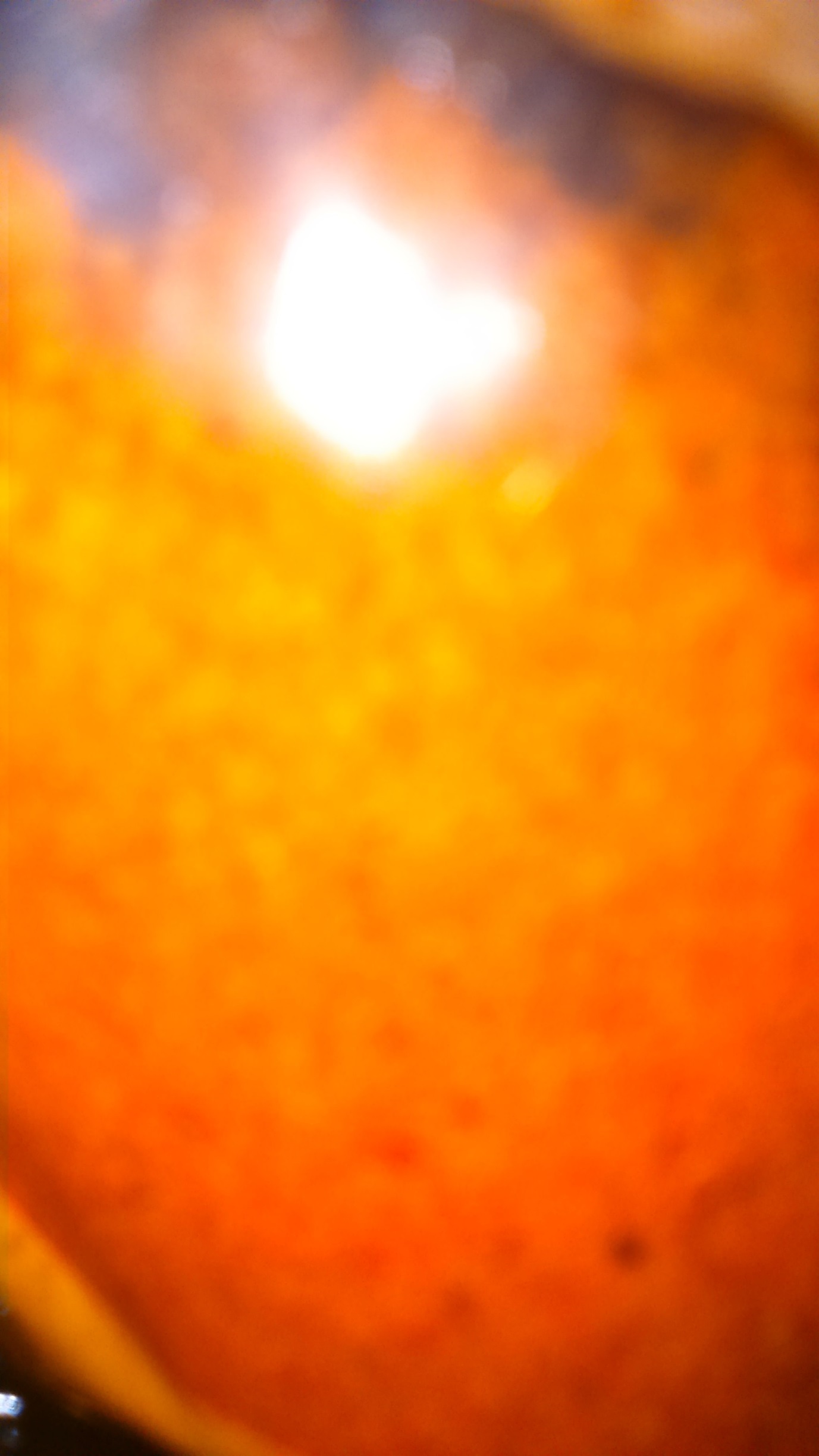 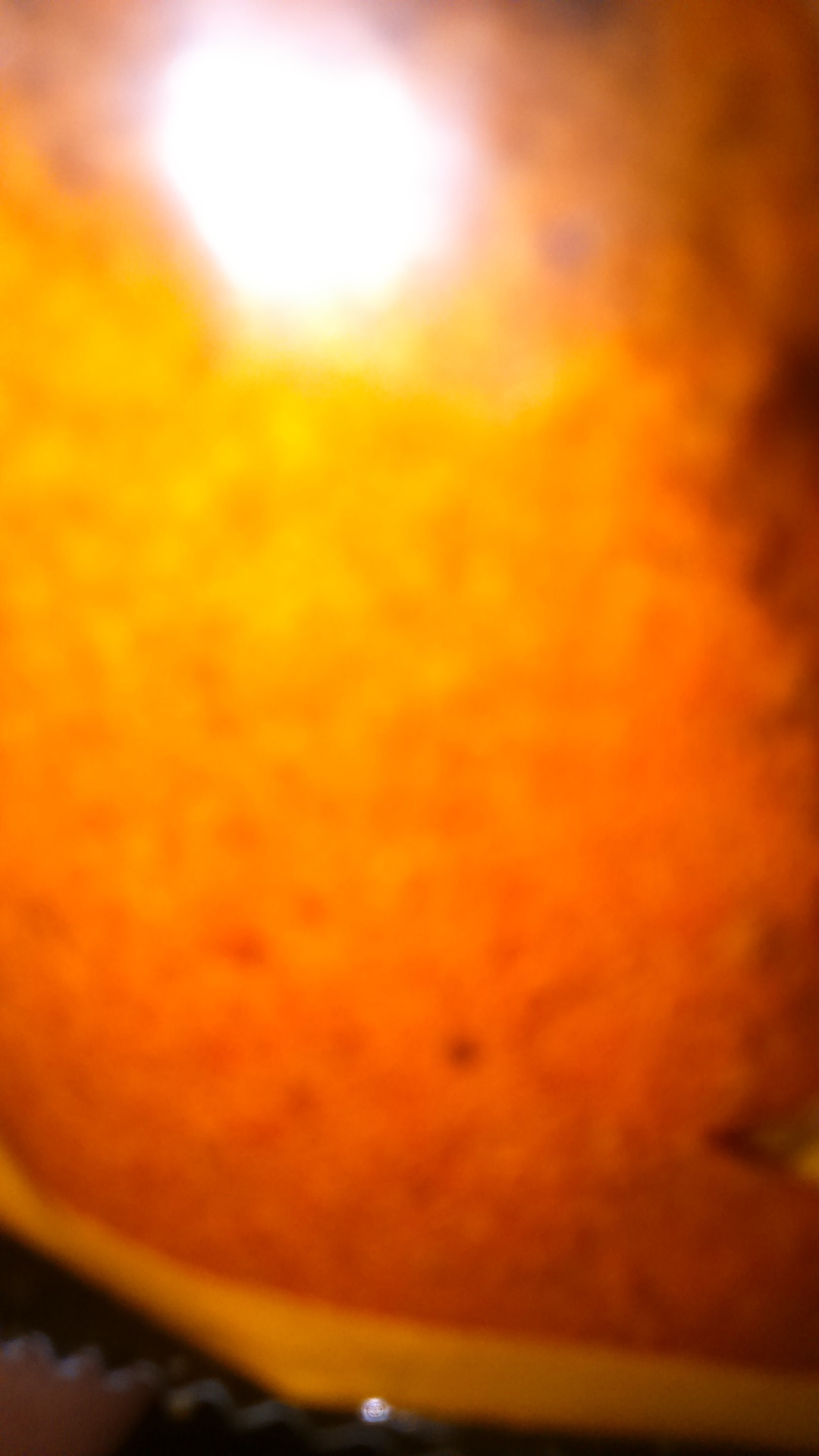 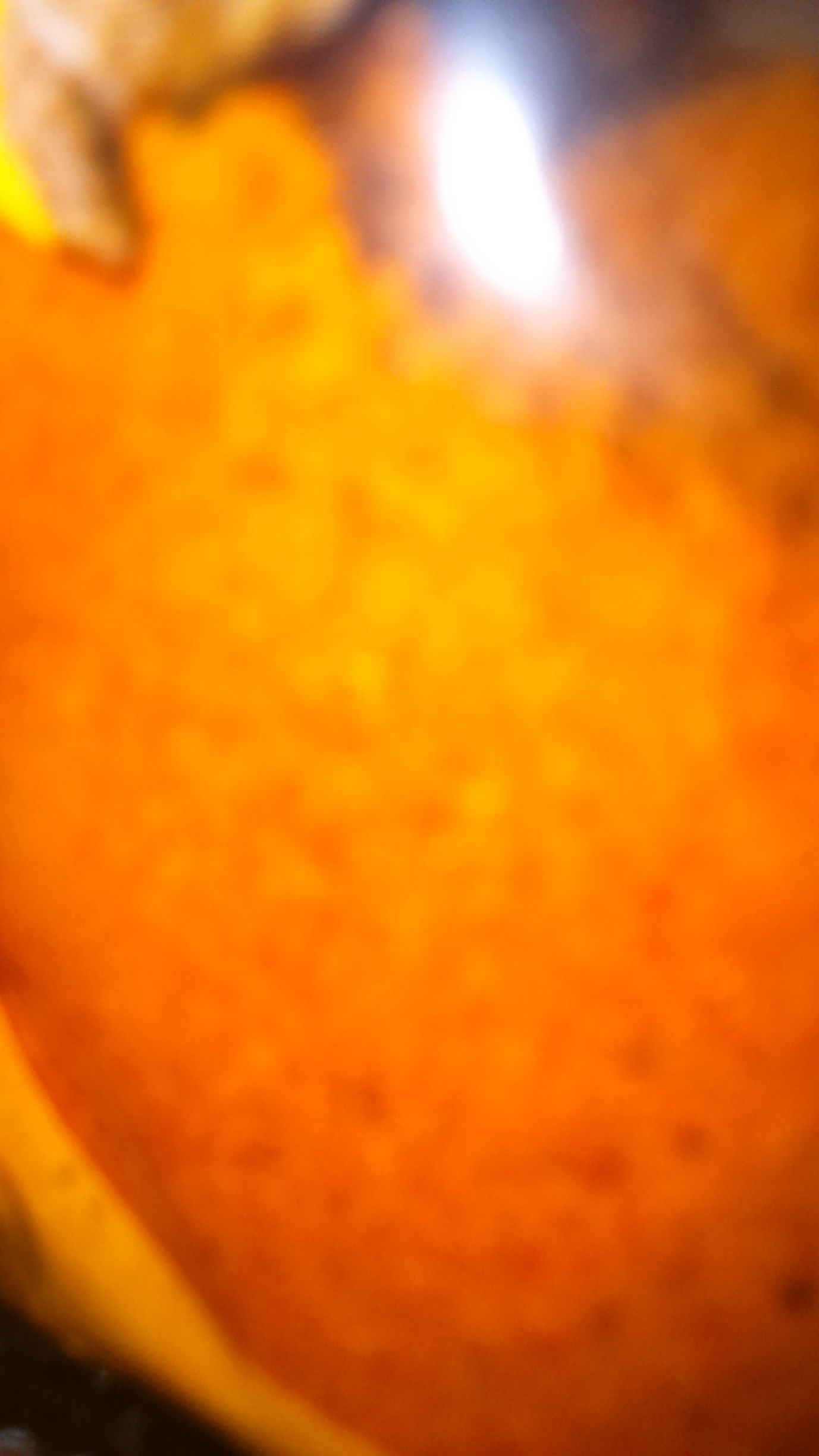 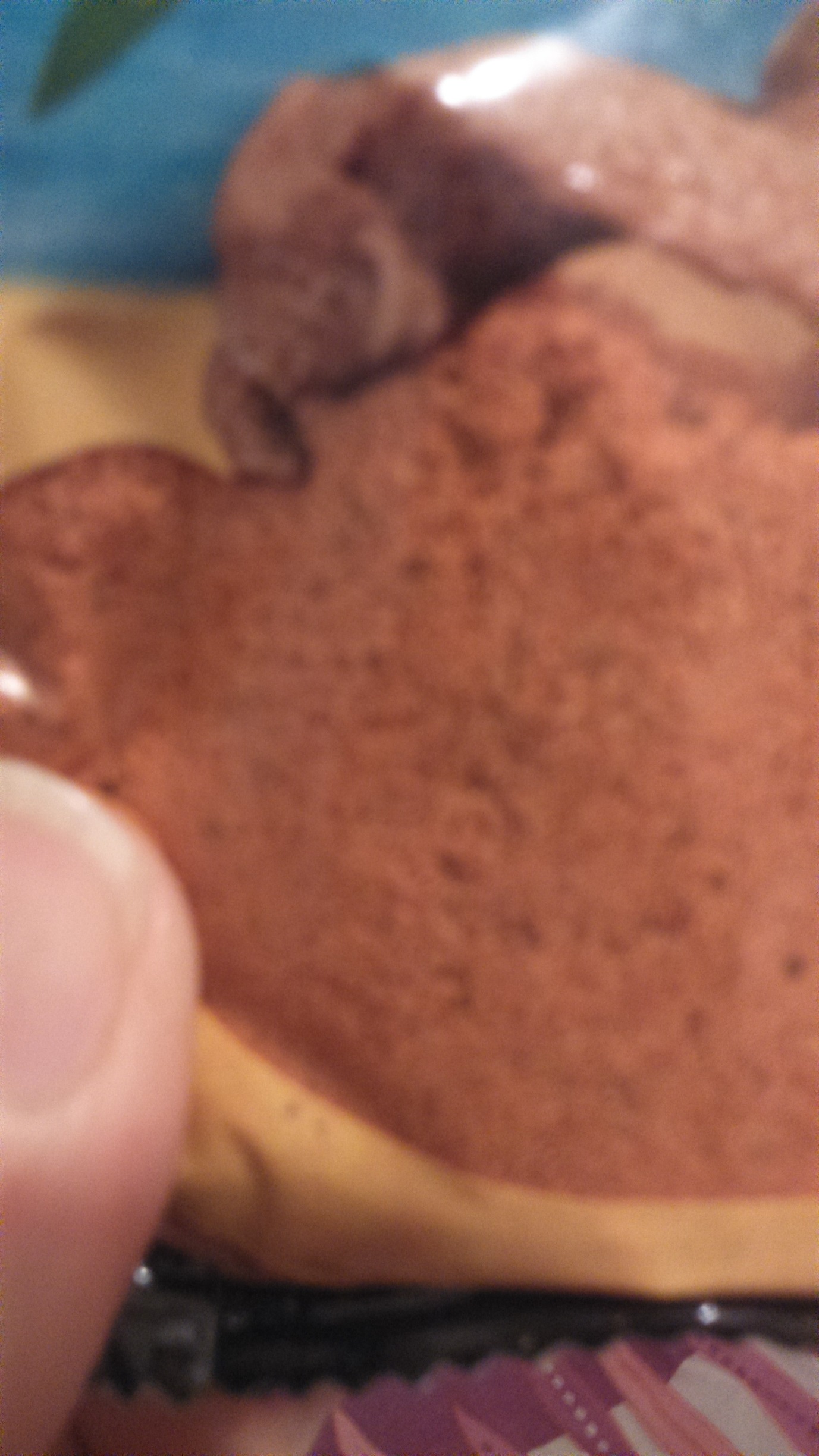 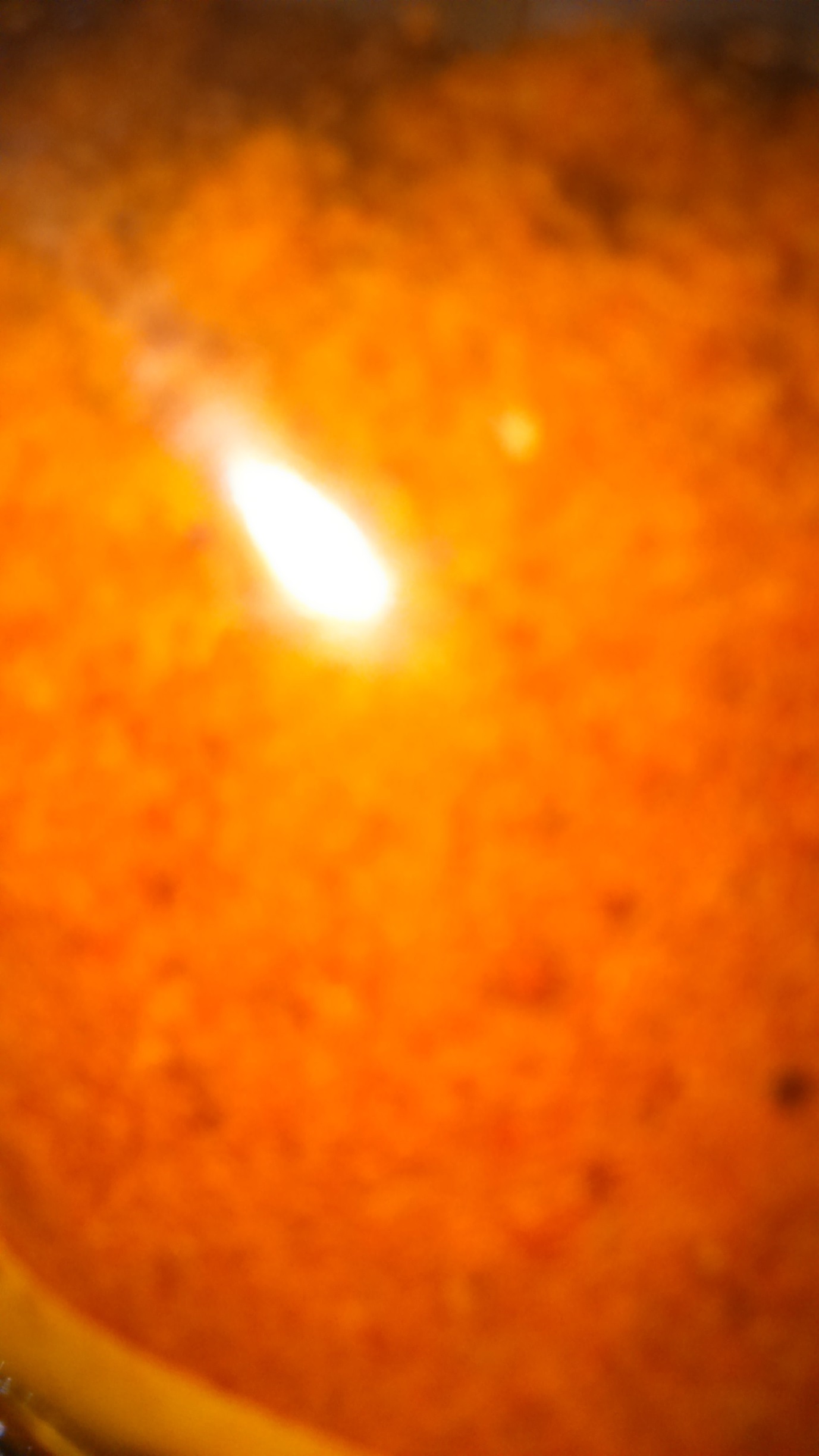 